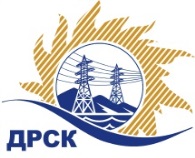 Акционерное Общество«Дальневосточная распределительная сетевая  компания»Протокол заседания Закупочной комиссии по вскрытию поступивших конвертов на переторжкуг. БлаговещенскСпособ и предмет закупки: открытый запрос предложений на право  заключения договора на оказание услуг Техническое обслуживание охранно-пожарной сигнализации объектов СП "ЦЭС" и СП "СЭС", закупка 339 р. 9 ГКПЗ 2016 г.ПРИСУТСТВОВАЛИ: члены постоянно действующей Закупочной комиссии АО «ДРСК» 2 уровняИнформация о результатах вскрытия конвертов:В адрес Организатора закупки поступили 2 (две) заявки на участие в переторжке, конверты с которыми были направлены на  электронный адрес Организатора закупки. Вскрытие конвертов было осуществлено секретарем Закупочной комиссии в присутствии 1 члена Закупочной комиссии.Дата и время начала процедуры вскрытия конвертов с заявками участников 16:00 (время местное)  13.01.2016.Место проведения процедуры вскрытия конвертов с заявками участников на переторжку: г. Благовещенск, ул. Шевченко, 28 каб. 244В конвертах обнаружены заявки следующих участников закупки:Ответственный секретарь Закупочной комиссии 2 уровня АО «ДРСК»	М.Г. ЕлисееваТ.В. Коротаева397-205№ 32/ПрУ-В13.01.2016№Наименование участника и его адрес	Цена заявки до переторжки, руб. без НДСЦена заявки после переторжки, руб. без НДС1ООО «МТ ТЕХНО ВОСТОК» (г. Хабаровск, ул. Владивостокская, д. 22,оф. 2)12 605 799,87 12 605 799,872ООО «КОМЭН» (680028, г. Хабаровск, ул. Истомина, 106, оф. 23) 12 605 799,87 12 479 744,47